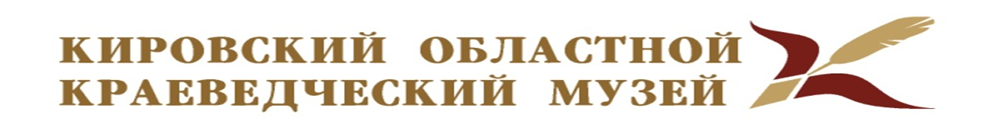                 Афиша выставок на сентябрь 2021 года  Сайт музея: www.muzey43.ruПредварительный заказ экскурсий и мероприятий по телефонам: 64-36-54Каждый четверг месяца все музеи работают с 12.00 до 20.00 час.1-сентября – День бесплатного посещения музея.ГЛАВНОЕ ЗДАНИЕул. Спасская, 6,Время работы: 10.00 –18.00 Четверг: 12:00 – 20:00Касса  38-46-82Тел. 38-28-68, 64-36-54Постоянные экспозиции: «Россия-Вятка: особенности национальной истории» (0+), «Природа Вятского края» (0+)Выставки:«Живая природа» (0+), «Минералы и горные породы» (0+),«Чукотка – территория открытий» (0+) до 05.09,«Вятские львы - городские стражи» (0+), «Фаина и Алексей. Начало творческой династии Шпак-Широковых (к 115-летию художника Ф.А. Шпак)» (0+) «Музей на все времена (к 155-летию Кировского областного краеведческого музея» (0+) с 17.09.МУЗЕЙНО-ВЫСТАВОЧНЫЙ ЦЕНТР «ДИОРАМА»ул. Горького, 32Время работы: 10.00 –18.00 Четверг: 12:00 – 20:00Тел. 54-04-55Постоянные экспозиции: «История Вятки в событиях и лицах» (с показом диорамного полотна) (0+), «Вятские художественные промыслы: от истоков до современности» (0+)Выставки: «Мастеровые Вятки» (0+) до 05.09. «Олимпийская высота» (0+) с 23.09.«Яркие краски вятской вышивки» (к 85-летию фабрики строчевышитых и кружевных изделий имени 8 Марта.) (0+)МУЗЕЙ А. С. ГРИНАул. Володарского, 44Время работы: 10.00 –18.00 Выходной – понедельникТел.  35-07-87Постоянная экспозиция «Жизнь и творчество А.С. Грина» (0+)                                                                                                                                                                                                                                                                                                                                                                                                                                                                                                                                                                                                                                                                                                                                                                                                                                                                                                                                                                                                                                                                                                                                                                                                                                                                                                                                                                                                                                                                                                                                                                                                                                                                                                                                                                                                                                                                                                                                                                                                                                                                                                                                                                                                                                                                                                                                                                                                                                                                                                                                                                                                                                                                                                                                                                                                                                                                                                                                                                                                                                                                                                                                                                                                                                                                                                                                                                                                                                                                                                                                                                                                                                                                                                                                                                                                                                                                                                                                                                                                                                                                                                                                                                                                                                                                                                                                                                                                                                                                                                                                                                                                                                                                                                                                                                                                                                                                                                                                                                                                                                                                                                                                                                                                                                                                                                                                                                                                                                                                                                                                                                                                                                                                                                                                                                                                                                                                                                                                                                                                                                                                                                                                                                                                                                                                                                                                                                                                                                                                                                                                                                                                                                                                                                                                                                                                                                                                                                                                                                                                                                                                                                                                                                                                                                                                                                                                                                                                                                                                                                                                                                                                                                                                                                                                                                                                                                                                                                                                                                                                                                                                                                                                                                                                                                                                                                                                                                                                                                                                                                                                                                                                                                                                                                                                                                                                                                                                                                                                                                                                                                                                                                                                                                                                                                                                                                                                                                                                                                                                                                                                                                                                                                                                                                                                                                                                                                                                                                                                                                                                                                                                                                                                                                                                                                                            Выставки: «Звери и птицы на книжных страницах» (к 120-летию со дня рождения художника-иллюстратора и писателя Е.И. Чарушина) (0+) ДОМ-МУЗЕЙМ. Е. САЛТЫКОВА-ЩЕДРИНАул. Ленина, 93Время работы: 10.00 –18.00  Выходной – понедельникТел. 64-53-78Постоянная экспозиция «М. Е. Салтыков-Щедрин в Вятке» (0+)Выставка «На службе у реки» (Вятское судоходство на рубеже ХIХ – ХХ вв.) (0+) МУЗЕЙВОИНСКОЙ СЛАВЫул. Красноармейская, 1-аВремя работы: 10.00 – 18.00 Выходной – понедельникТел.  37-13-26Постоянная экспозиция «В памяти нашей сегодня и вечно!», посвященная Великой Отечественной войне 1941–1945 гг. (0+)Выставки: «Дорога к жизни. Ленинград-Кировская область» (0+) с 08.09.«Маршал Соколов – путь мужества и славы» (0+) с 30.09.